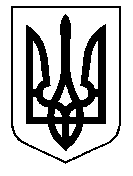 ТАЛЬНІВСЬКА РАЙОННА РАДАЧеркаської областіР  І  Ш  Е  Н  Н  Я22.06.2016                                                                                                  № 7-9/VІІ  Про погодження клопотання КП «Водоканал» Тальнівської міської ради щодо отримання спеціального  дозволу  на користування ділянками надр з метою геологічного вивченняВідповідно до пункту  22 частини першої статті 43, статті 59 Закону України "Про місцеве самоврядування в Україні", статтей 10,16 Кодексу України "Про надра", постанови   Кабінету Міністрів України від 30.05.2011              № 615 "Про затвердження Порядку надання спеціальних дозволів на користування надрами", врахувавши рішення Здобутківської сільської ради від 21.06.2016 № 10/1 «Про погодження клопотання КП «Водоканал» Тальнівської міської ради щодо отримання спеціального  дозволу  на користування ділянками надр з метою геологічного вивчення» та  розглянувши клопотання КП «Водоканал» Тальнівської міської ради,  районна  рада  ВИРІШИЛА:       Погодити клопотання комунального підприємства «Водоканал» Тальнівської міської ради, розташованого за адресою: вул.Соборна,32, м.Тальне Тальнівського району Черкаської області, щодо отримання спеціального дозволу на користування ділянками надр з метою геологічного вивчення, у тому числі дослідно-промислової розробки Тальнівського родовища прісних підземних вод  (свердловини №№1,2,67,75 ) в адмінмежах Здобутківської сільської ради Тальнівського району  Черкаської області для господарсько-побутового водопостачання об’єктів і виробничих потреб підприємств, організацій та населення м.Тальне, загальною кількістю         3827,57 м/куб.Контроль за виконанням рішення покласти на постійну комісію районної ради з питань агропромислового розвитку та природних ресурсів.Голова районної ради                                             В.Любомська